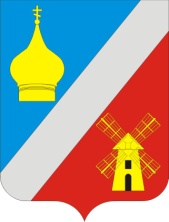 СОБРАНИЕ ДЕПУТАТОВ                             ФЕДОРОВСКОГО СЕЛЬСКОГО ПОСЕЛЕНИЯНЕКЛИНОВСКОГО РАЙОНА РОСТОВСКОЙ ОБЛАСТИР Е Ш Е Н И ЕПринятоСобранием депутатов				Руководствуясь ст. 2 и ст. 43 Устава муниципального образования «Фёдоровское сельское поселение», п. 5.1.2. Приложения к решению Собрания депутатов от 28.11.2008 № 16 «Об утверждении положения «О порядке учёта, управления и распоряжения муниципальным имуществом муниципального образования «Фёдоровское сельское поселение» и в соответствии с Федеральным законом от 22 июля 2008 года № 159-ФЗ «Об особенностях отчуждения недвижимого имущества, находящегося в государственной собственности субъектов Российской Федерации или в муниципальной собственности и арендуемого субъектами малого и среднего предпринимательства, и о внесении изменений в отдельные законодательные акты Российской Федерации», Собрание депутатов Фёдоровского сельского поселенияРЕШИЛО:1.	Внести в решение Собрания депутатов Федоровского сельского поселения от 25.11.2016 г. № 18 «О прогнозном плане приватизации  муниципального имущества Федоровского сельского поселения на 2017 год» следующие изменения:	План по реализации имущества находящегося на территории Фёдоровского сельского поселения на 2017 год Раздела 2 дополнить пунктом 3:Настоящее решение вступает в силу со дня его официального опубликования.Контроль за исполнением данного решения возложить на комиссию по бюджету, налогам и собственности (председатель комиссии Слинько А.И.).Председатель Собрания депутатов- Глава Фёдоровского сельского поселения                                                          Г.А. Демьяненкосело Федоровка« 24  » марта  2017 г.№ 37О внесении изменений в решение Собрания депутатов Федоровского сельского поселения от 25.11.2016 г. № 18 «О прогнозном плане приватизации  муниципального имущества Федоровского сельского поселения на 2017 год»№п/пНаименование объектаАдрес объектаПротяжённость,мПлощадь,  кв.м.Сроки приватизации квартал2017 года1Нежилое помещениес. Федоровка ул. Ленина 2868,93-4